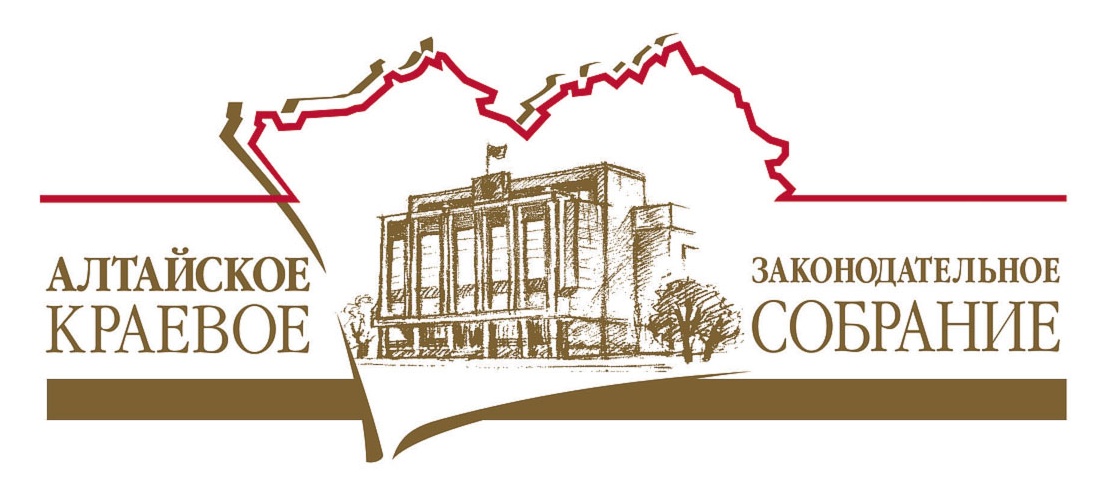 Информация о социально-экономическом развитии муниципальных образований Алтайского краяг. Барнаул, г. Заринск, г. Новоалтайск, Залесовский, Заринский, Калманский, Первомайский, 
Топчихинский, Троицкий районы, ЗАТО Сибирский 
(избирательные округа №16, №18, №19, №20, №21, №22, №23, №24, №25, №26, №27, №28, №34)Материалы подготовлены аналитическим отделом информационно-аналитического управления 
Алтайского краевого Законодательного Собрания. По состоянию на январь 2018 года.Таблица 1Краткая информация о представительных органах муниципальных образований 
Таблица 2Рейтинги по основным показателям социально-экономического развития муниципальных образований 
(по крупным и средним организациям)** по данным Министерства экономического развития Алтайского края (http://www.econom22.ru/municipal/Ukaz/reiting.php)Продолжение таблицы 2Продолжение таблицы 2* в сельхозорганизациях** в хозяйствах всех категорийТаблица 3Краткая информация по основным показателям социально-экономического развития муниципальных образований (2016 год, 9 мес. 2017 года)*** 9 мес. 2017 года** по данным Управления Федеральной службы государственной статистики по Алтайскому краю и Республике Алтай*** расчетные данныеПродолжение таблицы 3*в хозяйствах всех категорий **в сельскохозяйственных организациях***9 мес. 2017 годаТаблица 4Исполнение консолидированных бюджетов муниципальных образований** по данным Министерства финансов Алтайского края http://fin22.ru/isp/isploc/Таблица 5Реализация региональных программ в муниципальных образованиях 
(краевой бюджет) (2016 год, 6 мес. 2017 года)** по данным Министерства экономического развития Алтайского края (http://www.econom22.ru/prognoz/program/reg_programms/reality/index.php)Таблица 6Рейтинг информационной открытости сайтов представительных органов 
(согласно Федеральному закону № 8-ФЗ «Об обеспечении доступа к информации о деятельности 
государственных органов и органов местного самоуправления»)* Оценивалась информация, размещенная в разделе представительного органа. Информация, расположенная в других разделах сайта, учитывалась произвольно (в случае обнаружения).** «-» – информация не обнаружена (0 баллов); «v» – информация размещена частично или кратко (1 балл); «+» – информация размещена более полно (3 балла). Таким образом, максимально возможное число баллов в данной системе оценки – 72.Наимено-вание 
муниципа-льного образованияКол-во населенных пунктовКол-во посе-ленийНаименование представи-тельного органаФИО руководителяМесто работы 
руководителя представи-тельного 
органа, должностьУстановленное число депу-татовПобедившие кандидаты на выборах 10.09.2017Победившие кандидаты на выборах 10.09.2017Победившие кандидаты на выборах 10.09.2017Победившие кандидаты на выборах 10.09.2017Победившие кандидаты на выборах 10.09.2017Наимено-вание 
муниципа-льного образованияКол-во населенных пунктовКол-во посе-ленийНаименование представи-тельного органаФИО руководителяМесто работы 
руководителя представи-тельного 
органа, должностьУстановленное число депу-татовЕРКПРФСРЛДПРСамовыд-виженцыБарнаул–25Барнаульская городская ДумаБуевич Галина АлександровнаФГБОУ ВО «Алтайский государственный институт культуры», ректор40по одномандатным округампо одномандатным округампо одномандатным округампо одномандатным округампо одномандатным округамБарнаул–25Барнаульская городская ДумаБуевич Галина АлександровнаФГБОУ ВО «Алтайский государственный институт культуры», ректор4019–––1Барнаул–25Барнаульская городская ДумаБуевич Галина АлександровнаФГБОУ ВО «Алтайский государственный институт культуры», ректор40кандидаты, выдвинутые политическими партиямикандидаты, выдвинутые политическими партиямикандидаты, выдвинутые политическими партиямикандидаты, выдвинутые политическими партиямикандидаты, выдвинутые политическими партиямиБарнаул–25Барнаульская городская ДумаБуевич Галина АлександровнаФГБОУ ВО «Алтайский государственный институт культуры», ректор4011333–Заринск––Заринское городское Собрание депутатовЛаговский Александр ВикторовичООО «Жилищно-коммунальное управление», генеральный директор20171–––Новоалтайск––Новоалтайское городское Собрание депутатовЕгорова Вера ИвановнаНовоалтайская городская общественная организация ветеранов (пенсионеров) войны, труда, Вооруженных Сил и правоохра-нительных органов, председатель221623–1ЗАТО Сибирский––Совет депутатов городского округа закрытого административно-территориаль-ного образования Сибирский Диких Сергей ИвановичДиректор МБОУ СОШ городского округа ЗАТО Сибирский16По итогам выборов 13.09.2015 годаПо итогам выборов 13.09.2015 годаПо итогам выборов 13.09.2015 годаПо итогам выборов 13.09.2015 годаПо итогам выборов 13.09.2015 годаЗАТО Сибирский––Совет депутатов городского округа закрытого административно-территориаль-ного образования Сибирский Диких Сергей ИвановичДиректор МБОУ СОШ городского округа ЗАТО Сибирский1613–––1Залесовский район229Залесовский районный Совет депутатовЩекотов Иван ГригорьевичМКОУ Залесовская средняя общеобразовательная школа №1, учитель1922––15Заринский район5020Заринский районный Совет народных депутатовБракоренко Алексей ВикторовичКГБУЗ «Центральная городская больница г. Заринск, 
главный врач40 (делегирование)–––––Калманский район2410Районное Собрание депутатов Калманского района1610–1–5Первомай-ский район5318Первомайское районное Собрание депутатовФролова Юлия АркадьевнаФилиал КГБПОУ «Алтайский транспортный техникум» в с. Первомайское, заведующая43(делегирование)–––––Топчихин-ский район3817Топчихинский районный Совет депутатовДудкина Светлана НиколаевнаМБУК «Топчихинский центральный Дом культуры», директор171411–1Троицкий район3811Троицкий районный Совет депутатовНатанюк Николай ВладимировичООО «Троицкий механический завод», директор181023–2Муниципальные образования(город, район)Объем промыш-ленного производства на душуОбъем промыш-ленного производства на душуИндекс промышлен-ного производства (полный круг)Индекс промышлен-ного производства (полный круг)Инвестиции в основной капитал на душуИнвестиции в основной капитал на душуИФО инвестиций в основной капиталИФО инвестиций в основной капиталВвод жилья на 1000 жителейВвод жилья на 1000 жителейТемп ввода жильяТемп ввода жильяУровень безрабо-тицыУровень безрабо-тицыМуниципальные образования(город, район)2016 год6 мес. 2017 года2016 год6 мес. 2017 года2016 год6 мес. 2017 года2016 год6 мес. 2017 года2016 год6 мес. 2017 года2016 год6 мес. 2017 года2016 год6 мес. 2017 годаБарнаул55642258217411Заринск11554517792366Новоалтайск42117781336633Залесовский55522185747538302721384750Заринский232814562934385454 -32- 2029Калманский1315423124446142251514Первомайский2929324438511211302623Топчихинский11141816272035171435193356Троицкий221354222512129152418364124Муниципальные образования(город, район)Налоговые и неналоговые доходы бюджетов на душу населенияНалоговые и неналоговые доходы бюджетов на душу населенияУдельный вес налоговых и неналоговых доходов в расходах бюджетаУдельный вес налоговых и неналоговых доходов в расходах бюджетаДинамика налоговых и неналоговых доходовДинамика налоговых и неналоговых доходовМуниципальные образования(город, район)2016 год6 мес. 2017 года2016 год6 мес. 2017 года2016 год6 мес. 2017 годаБарнаул221222Заринск542382Новоалтайск763645Залесовский525742533454Заринский515144473435Калманский372743404422Первомайский555632273422Топчихинский6107141332Троицкий292125294020Муниципальные образования(город, район)Производство скот и птица на убой (в живом весе)Производство скот и птица на убой (в живом весе)Темп роста производства скот и птица на убой (в живом весе)Темп роста производства скот и птица на убой (в живом весе)Произведено молокаПроизведено молокаТемп роста производства молокаТемп роста производства молокаНадой молока на 1 корову*Надой молока на 1 корову*Темп роста надоя молока на 1 корову*Темп роста надоя молока на 1 корову*Муниципальные образования(город, район)2016 год6 мес. 2017 года2016 год6 мес. 2017 года2016 год6 мес. 2017 года2016 год6 мес. 2017 года2016 год6 мес. 2017 года2016 год6 мес. 2017 годаЗалесовский485128224644422355535815Заринский171525754219466Калманский545530335858464- - Первомайский45305514950565319242447Топчихинский864919661225452242Троицкий26244411342948250515125Муниципальные образования(город, район)Поголовье крупного рогатого скота, голов**Поголовье крупного рогатого скота, голов**Темп роста поголовья крупного рогатого скота, голов**Темп роста поголовья крупного рогатого скота, голов**Муниципальные образования(город, район)2016 год6 мес. 2017 года2016 год6 мес. 2017 годаЗалесовский48504049Заринский882017Калманский59582918Первомайский5252351Топчихинский10112256Троицкий3131111Муниципальные образования(город, район)Численность населения , тыс. челЧисленность населения , тыс. челРождаемость на 1000 человек населенияРождаемость на 1000 человек населенияСмертность на 1000 человек населенияСмертность на 1000 человек населенияОбъем отгруженных товаров собственного производства, млн.рубОбъем отгруженных товаров собственного производства, млн.рубИндекс промыш-ленного производства, в к прошлому периодуИндекс промыш-ленного производства, в к прошлому периодуИндекс физического объема инвестиции в основной капитал,Индекс физического объема инвестиции в основной капитал,Инвестиции в основной капитал на душу населения, руб.***Инвестиции в основной капитал на душу населения, руб.***Ввод в действие жилых домов, на 1000 человек
населения, м2***Ввод в действие жилых домов, на 1000 человек
населения, м2***Среднемесячная начисленная заработная 
плата работников организаций, руб.Среднемесячная начисленная заработная 
плата работников организаций, руб.Муниципальные образования(город, район)на 01.012016 годана 01.012017 годана 01.012016 годана 01.012017 годана 01.012016 годана 01.012017 года2016 год2017 год*2016 год2017 год*2016 год2017 год*2016 год2017 год*2016 год2017 год*2016 год2017 год*Барнаул700,3698,113,212,111,111,483991,560848,0100,3104,998,392,126839142576913102904529663Заринск47,046,812,91013,212,946739,952851,5100,7101,4в 1,9 р.67,915467579410882902529342Новоалтайск73,173,715,71314,415,412024,313465,1114170,746в 2,0 р.437339115381652740929535ЗАТО Сибирский 11,811,913,2122,62,6-122,3-110,9-99,1-905--19450Залесовский14,114,012,112,519,716,366,946,0135,794,727,8в 2,2 р.823123079551682517318Заринский18,217,89,59,515,314,5775,2349,5109,56563,368,4876742282441908420094Калманский13,413,215,211,818,718,1871,6577,895,396,9в 1,9 р.в 1,7 р.3741821057197972174721916Первомайский53,453,811,59,912,914,21341,2708,399,792,1136,2в 5,1 р.5683128866604731906619213Топчихинский22,222,312,41215,514,42103,71263,0106,2112,867,1в 1,8 р.955511020130291879319061Троицкий23,123,011,511,216,317,51009,61148,980,1138,1102,817,1118331030128561775818399Всего по краю2376,82365,712,612,114,214,0хх101,7104,690,0105,0316818983141602118521846Муниципальные образования(город, район)Валовые сборы зерновых и зернобобовых культур (в весе после доработки), 
тыс. т.*Урожайность  зерновых и зернобобовых культур (в весе после доработки) (с убранной площади), 
ц с 1 га**Производство продукции скот и птица (производство на убой в живой массе), тыс. т.*Производство продукции скот и птица (производство на убой в живой массе), тыс. т.*Производство продукции молока, 
тыс. т.*Производство продукции молока, 
тыс. т.*Надой молока на 
1 корову, 
тыс. кг*Надой молока на 
1 корову, 
тыс. кг*Поголовье крупного рогатого скота, в хозяйствах всех категорий, тыс. головПоголовье крупного рогатого скота, в хозяйствах всех категорий, тыс. головПоголовье крупного рогатого скота, в сельскохозяй-ственных организациях, тыс. головПоголовье крупного рогатого скота, в сельскохозяй-ственных организациях, тыс. головМуниципальные образования(город, район)2016 год2016 год2016 год2017 год***2016 год2017 год***2016 год2017 год***2016 год2017 год***2016 год2017 год***Барнаул13,915,51,400,805,914,78хх2,562,69ххЗаринск1,523,10,340,191,140,89хх0,550,55ххНовоалтайскхх0,250,140,630,38хх0,190,19ххЗАТО Сибирскийххххх0,01ххххххЗалесовский17,514,22,411,4215,5312,402,191,908,148,062,102,04Заринский60,015,54,642,9340,5734,995,044,4120,4620,7611,2610,72Калманский73,617,81,991,055,834,95хх3,914,09ххПервомайский89,616,12,611,8711,809,24х3,347,417,352,822,84Топчихинский151,717,47,044,5538,2229,365,464,1820,1519,7910,8911,14Троицкий113,914,43,882,5019,5117,582,482,2712,4112,421,721,91Муниципальные образования(город, район)Доходы - всего, 
млн. руб.Доходы - всего, 
млн. руб.Собственные (налоговые и неналоговые) доходы,
млн. руб.Собственные (налоговые и неналоговые) доходы,
млн. руб.Доля собственных (налоговые и неналоговые) доходов, %**Доля собственных (налоговые и неналоговые) доходов, %**Бюджетная обеспеченность на 1 жителя до выравнивания, руб/челБюджетная обеспеченность на 1 жителя до выравнивания, руб/челМуниципальные образования(город, район)на 
1 января 2017 г.на 1 декабря 2017 г.на 
1 января 2017 г.на 1 декабря 2017 г.на 
1 января 2017 г.на 1 декабря 2017 г.2016 год2017 годБарнаул10253,4810583,386123,225739,6359,754,27 4566 965 Заринск511,51545,95272,61258,5553,347,45 0544 700 Новоалтайск814,81948,80402,32370,8549,439,15 0184 375 ЗАТО Сибирский261,75231,4780,7764,8230,928,06 1776 001 Залесовский214,85220,9873,6061,7834,328,04 0163 939 Заринский293,92277,4495,5283,2732,530,02 3972 933 Калманский240,29223,8080,4571,2833,531,94 1894 191 Пеpвомайский670,34674,41261,35236,4539,035,14 7574 753 Топчихинский393,72352,70177,89156,9245,244,55 5025 655 Троицкий361,61400,20147,29134,0740,733,54 7284 403 Всего по районам и городам36531,6935987,5516425,0814941,8445,041,5Критерий выравнивания 
5 012 руб/челКритерий выравнивания 4 960 руб/челМуниципальные образования(город, район)Количество региональных программ, реализуемых в муниципальном образованииКоличество региональных программ, реализуемых в муниципальном образованииПрофинансировано, млн.руб.Профинансировано, млн.руб.Распределение финансирования (тыс. рублей на душу населения)**Распределение финансирования (тыс. рублей на душу населения)**Муниципальные образования(город, район)2016 год6 мес. 
2017 года2016 год6 мес. 2017 года2016 год6 мес. 2017 годаЗалесовский1010306,9153,621,710,9Заринский108260,1123,014,36,9Калманский1011274,3128,420,49,7Первомайский1210687,8433,912,98,1Топчихинский1111479,5247,921,611,1Троицкий109500,9266,421,711,6Минимальное значениеСолтонский
8Рубцовский
7Суетский
69,4Третьяковский
12,0Алейский
9,8Третьяковский
0,9Максимальное значениеАлтайский, Кулундинский, Шипуновский
13Мамонтовский
13Каменский
1137,6Каменский
572,1Алтайский
41,0Алтайский
18,2Муниципальные образования(город, район)Название, адрес, эл.почта, номера тел.Сведения о полномочияхСведения о руководителяхНПАПроекты НПАФормы обращенийПорядок обжалования НПАНовостиДоклады, выступленияИспользование бюджетных средствПорядок поступления на службуПорядок и время приема гражданКонтакты приема гражданОбзоры обращений гражданСписок депутатовФото депутатовБиографии депутатовИзбирательный округКонтактные данные депутатовСостав аппаратаКонтактные данныеФотоматериалыОтчеты депутатовДекларации о доходахИТОГОМЕСТОБарнаул++++---+---++-++++v+++-v441Заринск++vvv------vv-v-+v------155Новоалтайск++++---++--++-v--v-v---v282ЗАТО «Сибирский»++++---v---+--++-+--v--+263Залесовский -v-v----v-----v---------49-10Заринский vv-----v---v------------49-10Калманский --++---v------v-v++----+117Первомайский +++-----------++--+vv--+234Топчихинский --v+----------v-v+------98Троицкий +++-+--v------v---------146